Update DUO on your new phoneStep 1: Click on settings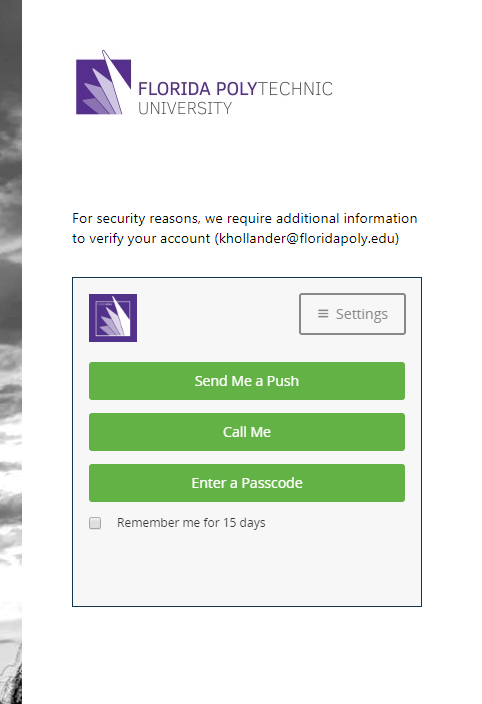 Step 2: click on add a new phone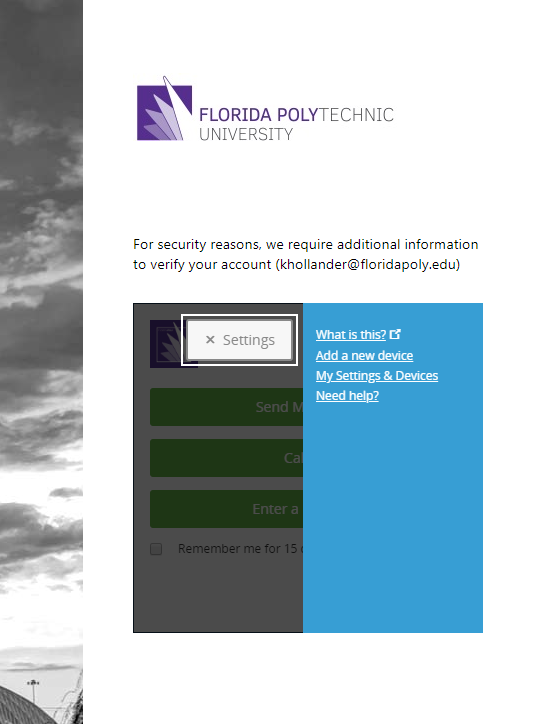 Step 3: Have DUO identify you (Choose call if you no longer have access to DUO on your device)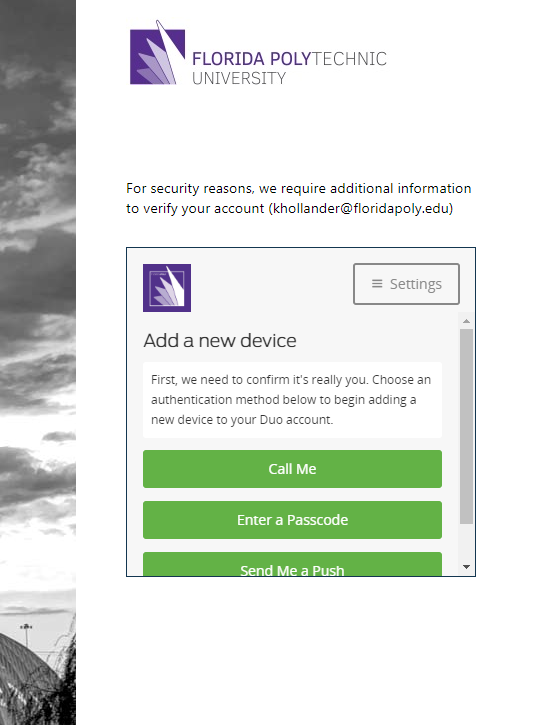 Step 4: Choose the device that you are adding.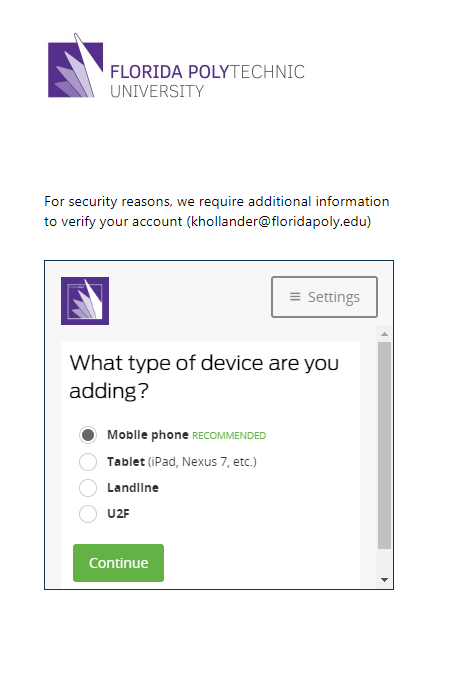 Step 5: Enter the new Phone number (Click the checkbox if it is an old phone number you are reusing)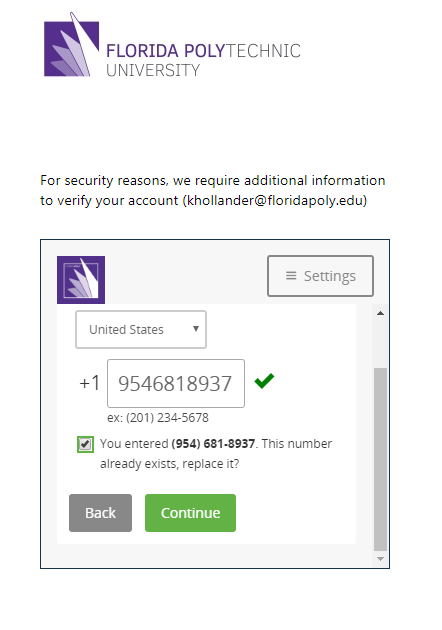 Step 6: Choose what type of phone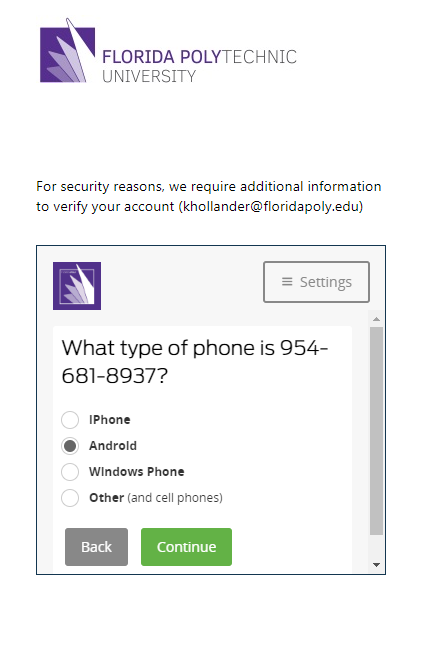 Step 7: Verify that DUO is installed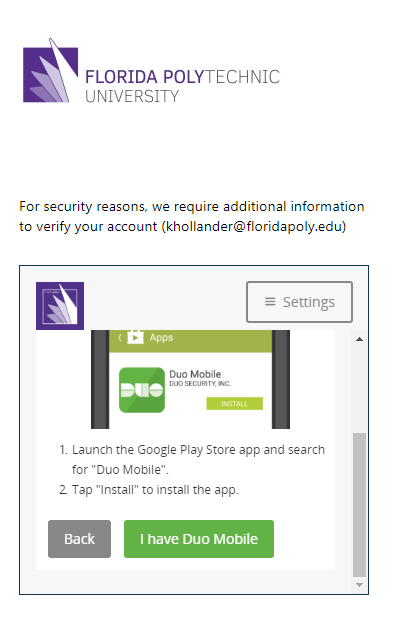 Step 8: rescan the QR Code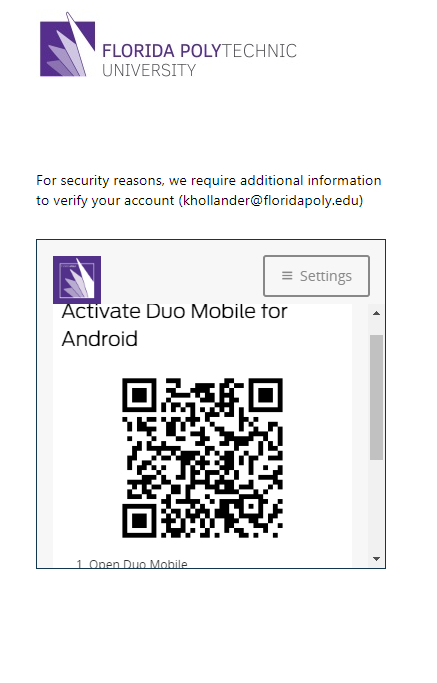 Step 9: click back to login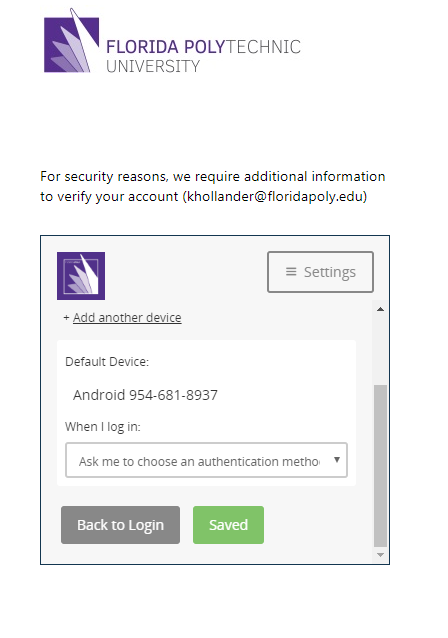 